Why not me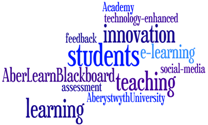 DraftProgramme2014 AU Learning & Teaching Conference: Inspiring Teaching and Technology Tales10am – 11:30amEarly RegistrationEarly Registration10:30am – 11:30amSession OneGetting Started with AberLearn Blackboard WorkshopJohanna Westwood, Information ServicesHugh Owen C66Session OneGetting Started with AberLearn Blackboard WorkshopJohanna Westwood, Information ServicesHugh Owen C6611:30am – 1pmRegistration & LunchMedRus PenbrynRegistration & LunchMedRus Penbryn1pm – 2:30pmSession TwoChair: Gareth NorrisWelcomeProfessor April McMahon, Vice-ChancellorOpening Address/ Academi Aber Academy LaunchProfessor John Grattan, Pro Vice-Chancellor, Student Experience and InternationalKeynote Address: More Effective Use of (Teaching) Time and SpaceProfessor Simon Lancaster, School of Chemistry, University of East AngliaMedRus PenbrynSession TwoChair: Gareth NorrisWelcomeProfessor April McMahon, Vice-ChancellorOpening Address/ Academi Aber Academy LaunchProfessor John Grattan, Pro Vice-Chancellor, Student Experience and InternationalKeynote Address: More Effective Use of (Teaching) Time and SpaceProfessor Simon Lancaster, School of Chemistry, University of East AngliaMedRus Penbryn2:30pm – 3:15pmSession ThreeChair:The Cadarn Learning PortalDr. Tom Bartlett, Project Manager, Cadarn Leaning Portal, Information ServicesEnhancing Student Engagement Beyond AssessmentDr. Antonia Ivaldi, Lecturer, Department of PsychologyMedRus PenbrynSession ThreeChair:The Cadarn Learning PortalDr. Tom Bartlett, Project Manager, Cadarn Leaning Portal, Information ServicesEnhancing Student Engagement Beyond AssessmentDr. Antonia Ivaldi, Lecturer, Department of PsychologyMedRus Penbryn3:15pm – 3:30pmTeaMedRus PenbrynTeaMedRus Penbryn3:30pm – 4:30pmSession Four, Parallel OneChair: Inspiring Teaching Through Action ResearchPure Action Research with Geography StudentsDr. Kevin Grove, Lecturer, Department of Geography and Earth SciencesWhat is Action Research and What Opportunities Does it Offer University Teaching?Saffron Passam, Department of PsychologyFrom Action Research to Pedagogical Publication - Interview FindingsGraham Lewis, Coordinator, Centre for the Development of Staff and Academic PracticeMedRus PenbrynSession Four, Parallel TwoChair: Teaching with TabletsDaniel Burgarth, Senior Lecturer, Institute of Mathematics and PhysicsEvaluating On-line Assessment Malcolm Leitch, Lecturer, IBERSHugh Owen A145 Minute Transition5 Minute Transition4:35pm – 5:30pm – Session FiveAcademi Aber Academy Open House: Introduction and TourMary Jacob, Information ServicesSession FiveAcademi Aber Academy Open House: Introduction and TourMary Jacob, Information Services4:35pm – 5:30pm – Media Lab Demonstration & WorkshopDemonstrator: Lizi Hesling, CADARN Learning PortalMedia Lab E4Video Diary Room InterviewsInterviewer: Dr. Joanne Maddern, Learning & Teaching Development Coordinator, Centre for the Development of Staff and Academic PracticeTechnical Support: Russ Basford, CADARN Learning PortalRecording Studio E5Academi Aber Academy Hugh OwenAcademi Aber Academy Hugh Owen9am – 9:20amSession OneChair: Mary Jacob, Information ServicesMaking a Video: Quick and Easy Dr. Gareth Hall, Psychology Department and Russ Basford, CADARN Learning PortalHugh Owen A14Session OneChair: Mary Jacob, Information ServicesMaking a Video: Quick and Easy Dr. Gareth Hall, Psychology Department and Russ Basford, CADARN Learning PortalHugh Owen A14Session OneChair: Mary Jacob, Information ServicesMaking a Video: Quick and Easy Dr. Gareth Hall, Psychology Department and Russ Basford, CADARN Learning PortalHugh Owen A149:20am – 10:20am -Session Two, Parallel OneChair:Learning through Role Plays: Lessons from Intelligence StudiesDr. Claudia Hillebrand, Lecturer, Department of International PoliticsOnline Discussions Dr. Gareth Norris, Senior Lecturer, Department of Law and CriminologyHugh Owen A14Session Two, Parallel TwoChair:Using Quizdom to Engage Students and 'Flip' LecturesRachel Howell, Postdoctoral Research Fellow, Department of Geography and Earth SciencesAuthentic Assessment Basil Wolf, Lecturer, IBERSHugh Owen A12Session Two, Parallel TwoChair:Using Quizdom to Engage Students and 'Flip' LecturesRachel Howell, Postdoctoral Research Fellow, Department of Geography and Earth SciencesAuthentic Assessment Basil Wolf, Lecturer, IBERSHugh Owen A1210am – 10:30amSession ThreeChair:Engagement with EmployabilityDr. Hazel Davey, Senior Lecturer, IBERSHugh Owen A14Session ThreeChair:Engagement with EmployabilityDr. Hazel Davey, Senior Lecturer, IBERSHugh Owen A14Session ThreeChair:Engagement with EmployabilityDr. Hazel Davey, Senior Lecturer, IBERSHugh Owen A1410:30am – 11amAccess Aberystwyth App Launch&Coffee Sponsored by AberPrenticeRebecca Davies, Pro Vice-Chancellor, Student and Staff Services& Carolyn Parry, Director of Student Development and Employability, IMLISHugh Owen FoyerAccess Aberystwyth App Launch&Coffee Sponsored by AberPrenticeRebecca Davies, Pro Vice-Chancellor, Student and Staff Services& Carolyn Parry, Director of Student Development and Employability, IMLISHugh Owen FoyerAccess Aberystwyth App Launch&Coffee Sponsored by AberPrenticeRebecca Davies, Pro Vice-Chancellor, Student and Staff Services& Carolyn Parry, Director of Student Development and Employability, IMLISHugh Owen Foyer11am – 12pm12pm – 1pmSession FourChair: AberPrentice – A Model for Multi-Disciplinary Student Employability and Enterprise DevelopmentCarolyn Parry,  Director of Student Development and Employability, IMLIS, Neil Taylor, teaching fellow, Department of Computer Science, Julie McEwan, Teaching Fellow, School of Management and Business & Dr. Dave Poynton, Lecturer, Department of Law and Criminology
Keynote: Reading Lists @ Liverpool: A Case Study Dr Lisa Shaw, Reader, Portuguese and Brazilian Studies, University of Liverpool & Clair Sharpe, Library, University of LiverpoolHugh Owen A14Session FourChair: AberPrentice – A Model for Multi-Disciplinary Student Employability and Enterprise DevelopmentCarolyn Parry,  Director of Student Development and Employability, IMLIS, Neil Taylor, teaching fellow, Department of Computer Science, Julie McEwan, Teaching Fellow, School of Management and Business & Dr. Dave Poynton, Lecturer, Department of Law and Criminology
Keynote: Reading Lists @ Liverpool: A Case Study Dr Lisa Shaw, Reader, Portuguese and Brazilian Studies, University of Liverpool & Clair Sharpe, Library, University of LiverpoolHugh Owen A14Session FourChair: AberPrentice – A Model for Multi-Disciplinary Student Employability and Enterprise DevelopmentCarolyn Parry,  Director of Student Development and Employability, IMLIS, Neil Taylor, teaching fellow, Department of Computer Science, Julie McEwan, Teaching Fellow, School of Management and Business & Dr. Dave Poynton, Lecturer, Department of Law and Criminology
Keynote: Reading Lists @ Liverpool: A Case Study Dr Lisa Shaw, Reader, Portuguese and Brazilian Studies, University of Liverpool & Clair Sharpe, Library, University of LiverpoolHugh Owen A141pm – 2pm – LunchHugh Owen FoyerLunchHugh Owen FoyerLunchHugh Owen Foyer1:30pm – 2pmSession FivePoster SessionThe CADARN Learning PortalDr Tom Bartlett, Project Manager, CADARN Leaning Portal, Information Services'Expressing Opinions' An Art History Distance Learning initiativeAlison Pierse, Art and Design Coordinator, Lifelong LearningAU Exemplary Course AwardMary Jacob, Information ServicesInstructional Video for Enhancing Student Learning Tom Holt, Lecturer, Department of Geography and Earth SciencesEnhancing AberLearn BlackBoard PresenceKate Wright, Information ServicesLobby outside Hugh Owen A12Session FivePoster SessionThe CADARN Learning PortalDr Tom Bartlett, Project Manager, CADARN Leaning Portal, Information Services'Expressing Opinions' An Art History Distance Learning initiativeAlison Pierse, Art and Design Coordinator, Lifelong LearningAU Exemplary Course AwardMary Jacob, Information ServicesInstructional Video for Enhancing Student Learning Tom Holt, Lecturer, Department of Geography and Earth SciencesEnhancing AberLearn BlackBoard PresenceKate Wright, Information ServicesLobby outside Hugh Owen A12Session FivePoster SessionThe CADARN Learning PortalDr Tom Bartlett, Project Manager, CADARN Leaning Portal, Information Services'Expressing Opinions' An Art History Distance Learning initiativeAlison Pierse, Art and Design Coordinator, Lifelong LearningAU Exemplary Course AwardMary Jacob, Information ServicesInstructional Video for Enhancing Student Learning Tom Holt, Lecturer, Department of Geography and Earth SciencesEnhancing AberLearn BlackBoard PresenceKate Wright, Information ServicesLobby outside Hugh Owen A122pm – 2:30pmSession SixSession SixSession Six2pm – 2:30pmTeaching Room DemonstrationDrop in sessionLauren Harvey, Information ServicesHugh Owen A14Manage Your Reading Lists with TALIS Aspire WorkshopJoy Cadwallader, Information ServicesHugh Owen C66Manage Your Reading Lists with TALIS Aspire WorkshopJoy Cadwallader, Information ServicesHugh Owen C662:30pm – 3:25pmSession SevenAberystwyth University Exemplary Course AwardMary Jacob, Information ServicesHugh Owen A14Session SevenAberystwyth University Exemplary Course AwardMary Jacob, Information ServicesHugh Owen A14Session SevenAberystwyth University Exemplary Course AwardMary Jacob, Information ServicesHugh Owen A145 Minute Transition5 Minute Transition5 Minute Transition3:30pm – 3:45pmTeaAcademi Aber Academy, Hugh OwenTeaAcademi Aber Academy, Hugh OwenTeaAcademi Aber Academy, Hugh Owen3:45pm – 4:15pmSession EightSession EightSession Eight3:45pm – 4:15pmManage Your Reading Lists with TALIS Aspire WorkshopJoy Cadwallader, Information Services Hugh Owen C66Manage Your Reading Lists with TALIS Aspire WorkshopJoy Cadwallader, Information Services Hugh Owen C66Helix WorkshopJohanna Westwood, Information ServicesAcademi Aber Academy E35 Minute Transition5 Minute Transition5 Minute Transition4:20pm – 5:20pmSession NineAcademi Aber Academy Open House: Introduction and Tour Mary Jacob, Information ServicesSession NineAcademi Aber Academy Open House: Introduction and Tour Mary Jacob, Information ServicesSession NineAcademi Aber Academy Open House: Introduction and Tour Mary Jacob, Information Services4:20pm – 5:20pmMedia Lab Demonstration & WorkshopDemonstrator: Lizi Hesling, CADARN Learning Portal, Information ServicesMedia Lab E4Media Lab Demonstration & WorkshopDemonstrator: Lizi Hesling, CADARN Learning Portal, Information ServicesMedia Lab E4Video Diary Room InterviewsInterviewer: Dr. Joanne Maddern, Learning & Teaching Development Coordinator , Centre for the Development of Staff and Academic PracticeTechnical Support: Russ Basford, CADARN Learning Portal, Information ServicesRecording Studio E5Academi Aber Academy Hugh OwenAcademi Aber Academy Hugh OwenAcademi Aber Academy Hugh Owen9am – 10:30am - Session One, Parallel OneChair:Some Tips for Improving Learning – Provoke, Relate, RevealIan Keirle, Senior lecturer , IBERSAssessment for Learning: the Use of Quizzes to Enhance Student LearningBasil Wolf, Lecturer, IBERSMedRus 1 PenbrynSession One, Parallel TwoChair:Student-made videos for assessment & teachingRupert Marshall, Reader in Animal Behaviour, IBERSCoding in the cloudBernie Tidderman, Senior Lecturer & Head of Department, Department of Computer ScienceStudy Skills and Learning Transition, the Fresher’s PerspectiveSahm Nikoi, Information ServicesThe Aberystwyth and Bangor Universities Joint Recognition Scheme for Continuing Professional Development in Teaching and Supporting Learning: Applying for Higher Education Academy FellowshipsGraham Lewis, Coordinator, Centre for the Development of Staff and Academic PracticeHugh Owen A14Session One, Parallel TwoChair:Student-made videos for assessment & teachingRupert Marshall, Reader in Animal Behaviour, IBERSCoding in the cloudBernie Tidderman, Senior Lecturer & Head of Department, Department of Computer ScienceStudy Skills and Learning Transition, the Fresher’s PerspectiveSahm Nikoi, Information ServicesThe Aberystwyth and Bangor Universities Joint Recognition Scheme for Continuing Professional Development in Teaching and Supporting Learning: Applying for Higher Education Academy FellowshipsGraham Lewis, Coordinator, Centre for the Development of Staff and Academic PracticeHugh Owen A1410:30am – 11amCoffeeMedRus 1 PenbrynCoffeeMedRus 1 PenbrynCoffeeMedRus 1 Penbryn11am – 11:55amSession TwoChair:Pantopto: Innovative Uses of Video in HE Debra Garretson, Panopto MedRus 1 PenbrynSession TwoChair:Pantopto: Innovative Uses of Video in HE Debra Garretson, Panopto MedRus 1 PenbrynSession TwoChair:Pantopto: Innovative Uses of Video in HE Debra Garretson, Panopto MedRus 1 Penbryn12pm – 1pmSession ThreeFacilitator: Mary Jacob, Information ServicesImproving Feedback Skill-ShareMedRus 1 PenbrynSession ThreeFacilitator: Mary Jacob, Information ServicesImproving Feedback Skill-ShareMedRus 1 PenbrynSession ThreeFacilitator: Mary Jacob, Information ServicesImproving Feedback Skill-ShareMedRus 1 Penbryn1pm – 2pm – LunchMedRus 1 PenbrynLunchMedRus 1 PenbrynLunchMedRus 1 Penbryn – Session FourSession FourSession Four1:30pm – 1:55pmTeaching Room DemonstrationDrop in sessionLauren Harvey, Information ServicesHugh Owen A14Teaching Room DemonstrationDrop in sessionLauren Harvey, Information ServicesHugh Owen A14Module MakeoverWorkshopJohanna Westwood, Information ServicesHugh Owen C665 Minute Transition5 Minute Transition2pm – 3pmSession Five, Parallel OneChair:Roundtable Discussion: Using Technology to Support Distance Learners and Deliver Their Learning Content in Innovative and Engaging WaysTanya Rogers; Sue Lithgow; John Neslon; Marianne Taylor, Open Learning Unit, Department of Information Studies Martine Spittle; Julia Jenkins, Advanced Training Partnership, IBERS, MedRus 1 PenbrynSession five, Parallel TwoChair:Do Not Teach Mathematics, Play With ItNitin Kumar Naik, Research Assistant, Department of Computer ScienceNavigating the Site Map: From Analogue to Digital SpaceDr. Louise Ritchie, Department of Theatre, Film & Television StudiesAcademi Aber Academy E33pm – 3:30pmTeaMedRus 1 PenbrynTeaMedRus 1 Penbryn3:30pm – 5pmSession SixChair:Common Sense and the Craft of Teaching: Communal Modes of Support Dr. Richard Davies, Lecturer, Department of Education and Lifelong LearningIn the Liminal Space: Software Design as a Threshold SkillDr. Lynda Thomas, Teaching Fellow, Department of Computer Science#OutInTheField: The Use of Twitter in Revitalizing Human Geography Methods TrainingGreg Thomas & Will Andrews, Department of Geography and Earth SciencesPlenaryProfessor John Grattan,  Pro Vice-Chancellor, Student Experience and International MedRus 1 PenbrynSession SixChair:Common Sense and the Craft of Teaching: Communal Modes of Support Dr. Richard Davies, Lecturer, Department of Education and Lifelong LearningIn the Liminal Space: Software Design as a Threshold SkillDr. Lynda Thomas, Teaching Fellow, Department of Computer Science#OutInTheField: The Use of Twitter in Revitalizing Human Geography Methods TrainingGreg Thomas & Will Andrews, Department of Geography and Earth SciencesPlenaryProfessor John Grattan,  Pro Vice-Chancellor, Student Experience and International MedRus 1 Penbryn